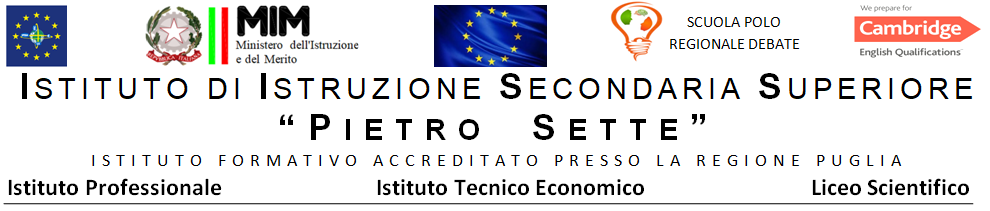 PIANO DI LAVORO INDIVIDUALE PER COMPETENZEISTITUTO: I.I.S.S. “PIETRO SETTE”                      ANNO SCOLASTICO 2023/2024INDIRIZZO  Tecnico economicoARTICOLAZIONE  Sistemi Informativi AziendaliCLASSE    4    SEZIONE   B ITE (SIA)DISCIPLINA  MatematicaDOCENTE  Prof.ssa Caterina MAUTONEQUADRO ORARIO  3 FINALITA’ DELL’INDIRIZZO L’indirizzo e l’articolazione, di cui si riporta in sintesi le descrizione, fanno riferimento a comparti in costante crescita sul piano occupazionale perché orientati verso forti innovazioni sul piano organizzativo e del marketing, soprattutto con riferimento alle potenzialità delle tecnologie dell’informazione.Nell'articolazione “Relazioni internazionali per il marketing”, il profilo si caratterizza per il riferimento sia all'ambito della comunicazione aziendale con l'utilizzo di tre lingue straniere e appropriati strumenti tecnologici sia alla collaborazione nella gestione dei rapporti aziendali nazionali e internazionali riguardanti differenti realtà geo-politiche e vari contesti lavorativi.ANALISI DELLA SITUAZIONE DI PARTENZAProfilo generale della classe (caratteristiche cognitive, comportamentali, atteggiamento verso la materia, interessi, partecipazione..)La classe 4a B SIA è composta da 16 alunni, 6 ragazze e 10 ragazzi, tutti provenienti dalla classe III dello scorso anno tranne due alunne, provenienti dalla IV B SIA dello scorso anno e che non sono state ammesse alla classe quinta. È presente un ragazzo H con programmazione paritaria seguito per 9 ore da una docente di sostegno. La preparazione di base della classe, in termini di conoscenze e abilità, è mediamente discreta: solo una esigua parte dimostra di non possedere ancora un metodo di studio analitico e razionale e necessita di un potenziamento relativo alle capacità logico – deduttive. Il clima della classe è sereno e il comportamento degli allievi è accettabile e rispettoso così come l’attenzione durante le lezioni. La maggior parte degli allievi svolge i compiti assegnati sia in classe che a casa e dimostra una curiosità costruttiva nei confronti della disciplina. FONTI DI RILEVAZIONE DEI DATI: tecniche di osservazione colloqui con gli alunniLIVELLI DI PROFITTO PROVE UTILIZZATE PER LA RILEVAZIONE DEI REQUISITI INIZIALI:Colloqui orali, conoscenza pregressa.OBIETTIVI MINIMI PER IL RAGGIUNGIMENTO DELLA SUFFICIENZASecondo biennioLaboratorio di Matematica (UDA non trattate lo scorso anno scolastico)Gli argomenti in rosso indicano gli obiettivi minimi da raggiungereRISULTATI DI APPRENDIMENTOUtilizzare le tecniche e le procedure del calcolo aritmetico ed algebrico applicandole anche in contesti reali.Rilevare dati, analizzarli e interpretarli sviluppando su essi deduzioni e ragionamenti, anche con l’ausilio di rappresentazioni grafiche e di strumenti informaticiIndividuare e descrivere le strategie appropriate per la soluzione di problemiMODALITA’ DI VALUTAZIONE E DI RECUPEROSecondo le indicazioni della C.M. n° 89 del18/10/2012, per le classi  la valutazione negli scrutini intermedi, cosi come quella finale, sarà formulata mediante un voto unico.La valutazione deriverà da una pluralità di prove di verifica riconducibili a diverse tipologie e formulate in modo da accertare il conseguimento degli obiettivi e dei risultati di apprendimento declinati in termini di competenze, abilità e conoscenze come descritto nella presente programmazione GRIGLIA DI VALUTAZIONE   PTOF                                                                                                                     Caterina MautoneMATEMATICALIVELLO BASSO(voti inferiori alla sufficienza)_______________________N. Alunni  4LIVELLO MEDIO (voti 6-7)__________________N. Alunni  6LIVELLO ALTO (voti 8-9-10)_________________N. Alunni  6 OBIETTIVI COGNITIVO – FORMATIVI DISCIPLINARIGli obiettivi, articolati in Competenze, Abilità, Conoscenze, sono elaborati in sede di dipartimento e qui riportati in allegato.L’insegnamento della matematica nel secondo biennio della scuola secondaria superiore ha come finalità quella di favorire:    il consolidamento del possesso delle più significative costruzioni concettuali;    l'esercizio ad interpretare, descrivere e rappresentare ogni fenomeno osservato;    l'abitudine a studiare ogni questione attraverso l'esame analitico dei suoi fattori;    l'attitudine a riesaminare criticamente ed a sistemare logicamente quanto viene via via conosciu-to ed appreso.Alla fine del secondo biennio lo studente deve:    possedere le nozioni ed i procedimenti indicati e padroneggiarne l'organizzazione complessiva, soprattutto sotto l'aspetto concettuale;    sapere individuare i concetti fondamentali e le strutture di base che unificano le varie branche della matematica;    avere compreso il valore strumentale della matematica per lo studio delle altre scienze;    saper elaborare informazioni ed utilizzare consapevolmente metodi di calcolo e strumenti infor-matici;    saper tradurre e rappresentare in modo formalizzato problemi finanziari, economici attraverso il ricorso a modelli matematiciCLASSI QUARTE OBIETTIVI MINIMI PER IL RAGGIUNGIMENTO DELLA SUFFICIENZAConoscenze   le funzioni e le loro proprietà    i limiti   le derivate   lo studio di funzione e la sua rappresentazione grafica nel p.c.    le applicazioni economicheCompetenze1. Utilizzare il linguaggio e i metodi propri della matematica per organizzare e valutare adeguatamente informazioni qualitative e quantitative. 2. Utilizzare le strategie del pensiero razionale negli aspetti dialettici e algoritmici per affrontare situazioni problematiche, elaborando opportune soluzioniAbilità   saper determinare il dominio, gli zeri, il segno e le simmetrie di funzioni razionali intere/fratte, irrazionali intere/fratte, logaritmiche ed esponenziali e rappresentarli graficamente nel piano cartesiano    saper calcolare i limiti della somma e del prodotto di due funzioni, il limite della potenza di una funzione, il limite del quoziente di due funzioni   saper calcolare limiti che presentano le forme indeterminate +∞ -∞ , ∞/∞, 0/0    saper determinare gli asintoti verticali, orizzontali ed obliqui di una funzione    saper rappresentare il grafico probabile di una funzione   saper calcolare le derivate delle funzioni elementari    saper calcolare la derivata della somma di funzioni    saper calcolare la derivata del prodotto di funzioni    saper calcolare la derivata del quoziente di funzioni    saper calcolare la derivata di una funzione composta    saper calcolare le derivate seconde di semplici funzioni    saper applicare il teorema di De L'Hôpital   saper determinare gli intervalli in cui una funzione è crescente/decrescente, concava/convessa.   saper determinare i punti di massimo, minimo e flesso di una funzione   saper fare lo studio completo di funzioni razionali intere e fratte, con relativo grafico   saper risolvere semplici problemi relativi alla funzione della domanda, alla funzione dell’offerta, al prezzo di equilibrio, alla funzione del costo totale, del costo medio, del costo marginale, alla funzione del ricavo, alla funzione del profitto.UDA N. 1 Le funzioni esponenziali e logaritmicaTITOLO: “ I metodi deterministici”PERIODO/DURATAClasse QUARTAUDA N. 1 Le funzioni esponenziali e logaritmicaTITOLO: “ I metodi deterministici”PRIMO QUADRIMESTRE B SIA CompetenzeAbilità/CapacitàConoscenze1: Utilizzare le tecniche e le procedure di calcolo aritmetico e algebrico, rappresentandole anche sotto forma grafica.3: Individuare le strategie appropriate per la soluzione dei problemi.- Risolvere equazioni e disequazioni esponenziali e logaritmicheRisolvere problemi collegati alla realtà e all’economia con l’uso di La funzione esponenziale e la funzione logaritmicaLe equazioni e le disequazioni (del primo e secondo tipo) esponenziali e logaritmiche.UDA N. 2TITOLO: Le funzioni reali di variabile reale e i limitiPERIODO/DURATAUDA N. 2TITOLO: Le funzioni reali di variabile reale e i limitiPRIMO/SECONDO QUADRIMESTRECompetenzeAbilità/CapacitàConoscenze3: Individuare le strategie appropriate per la soluzione dei problemi.4: Analizzare dati e interpretarli sviluppando deduzioni e ragionamenti sugli stessi anche con l’ausilio di rappresentazioni grafiche, usando consapevolmente gli strumenti di calcolo e le potenzialità offerte da applicazioni specifiche di tipo informatico.. Studiare il dominio di una funzioneUtilizzare la definizione per la verifica del limite finito o infinito di una funzioneStabilire la continuità di una funzione e stabilire i punti di discontinuitàClassificare le forme indeterminate e calcolarne il limiteI grafici delle funzioni elementariGli intorni di un puntoI limiti di una funzione per x → al finitoI limiti di una funzione per x → all’finito Il limite destro e il limite sinistroI teoremi sui limiti e limiti notevoliLa continuità di una funzione in un puntoLa continuità in un intervalloCrescenza e decrescenzaI punti di discontinuità di una funzioneUDA N. 3TITOLO: Elementi di calcolo differenziale e studio grafico delle funzioni reali   PERIODO/DURATAUDA N. 3TITOLO: Elementi di calcolo differenziale e studio grafico delle funzioni reali   SECONDO QUADRIMESTRECompetenzeAbilità/CapacitàConoscenze4: Analizzare dati e interpretarli sviluppando deduzioni e ragionamenti sugli stessi anche con l’ausilio di rappresentazioni grafiche, usando consapevolmente gli strumenti di calcolo e le potenzialità offerte da applicazioni specifiche di tipo informatico.Calcolare le derivate di una funzioneEseguire la regola dell’HospitalEseguire lo studio completo di una funzione e rappresentarla graficamente (max, min, concavità e flessi, asintoti)Derivata di una funzione in un punto e interpretazione geometricaContinuità e derivabilità, funzione derivata e derivate successiveI teoremi di Lagrange, Rolle e Cauchy e la regola dell’Hospital.Massimi e minimi relativi, concavità e punti di flesso, asintoti verticali, orizzontali e obliquiGrafico di una funzione: lettura e interpretazioneUDA N. 4TITOLO: Le funzioni di una variabile in economia  PERIODO/DURATAUDA N. 4TITOLO: Le funzioni di una variabile in economia  SECONDO QUADRIMESTRECompetenzeAbilità/CapacitàConoscenze1: Utilizzare le tecniche e le procedure di calcolo aritmetico e algebrico, rappresentandole anche sotto forma grafica.3: Individuare le strategie appropriate per la soluzione dei problemi.4: Analizzare dati e interpretarli sviluppando deduzioni e ragionamenti sugli stessi anche con l’ausilio di rappresentazioni grafiche, usando consapevolmente gli strumenti di calcolo e le potenzialità offerte da applicazioni specifiche di tipo informatico..Applicare il calcolo differenziale e lo studio di una funzione all’economiaDomanda, offerta e il prezzo di equilibrio di un bene.Il costo fisso, il costo medio e il costo marginaleUDA N. 5TITOLO: Elementi di matematica finanziaria- la capitalizzazione e lo scontoPERIODO/DURATAClasse UDA N. 5TITOLO: Elementi di matematica finanziaria- la capitalizzazione e lo scontoPRIMO QUADRIMESTREIV B SIA CompetenzeAbilità/CapacitàConoscenze1: Utilizzare le tecniche e le procedure di calcolo aritmetico e algebrico, rappresentandole anche sotto forma grafica.3: Individuare le strategie appropriate per la soluzione dei problemi.- Rappresentare situazioni economiche mediante l’asse dei tempi- Calcolare l’interesse e le altre grandezze finanziarie in regime di capitalizzazione semplice e composta - Calcolare lo sconto razionale, commerciale e composto e le somme scontateIl significato dei simboli utilizzati nella teoria Le leggi di capitalizzazione semplice e compostaLe leggi che regolano lo sconto razionale, commerciale, compostoUDA N. 6TITOLO: le operazioni finanziarie e le renditePERIODO/DURATAClassi TERZEUDA N. 6TITOLO: le operazioni finanziarie e le renditeSECONDO QUADRIMESTRERIM - SIA CompetenzeAbilità/CapacitàConoscenze4: Analizzare dati e interpretarli sviluppando deduzioni e ragionamenti sugli stessi anche con l’ausilio di rappresentazioni grafiche, usando consapevolmente gli strumenti di calcolo e le potenzialità offerte da applicazioni specifiche di tipo informatico.- Rappresentare situazioni economiche mediante l’asse dei tempi- Calcolare i tassi equivalenti- Risolvere problemi applicando il principio di equivalenza finanziaria- Calcolare montanti e valori attuali, tassi e differimenti di capitali- Calcolare la rata costante, il montante e il valore attuale di una rendita, La legge di scindibilitàLa legge di equivalenza finanziariaDefinire una rendita e descriverne le proprietà5 .METODOLOGIE5 .METODOLOGIE5 .METODOLOGIE5 .METODOLOGIEXLezione frontale(presentazione di contenuti e dimostrazioni logiche)XCooperative learning(lavoro collettivo guidato o autonomo)XLezione interattiva (discussioni sui libri o a tema, interrogazioni collettive)XProblem solving (definizione collettiva)Lezione multimediale(utilizzo della LIM, di PPT, di audio video)Attività di laboratorio(esperienza individuale o di gruppo)XLezione / applicazioneEsercitazioni praticheLettura e analisi diretta dei testi Altro _____________________________6.MEZZI, STRUMENTI, SPAZI6.MEZZI, STRUMENTI, SPAZI6.MEZZI, STRUMENTI, SPAZI6.MEZZI, STRUMENTI, SPAZI6.MEZZI, STRUMENTI, SPAZI6.MEZZI, STRUMENTI, SPAZIXLibri di testoRegistratore CineforumAltri libri Lettore DVDMostre XDispense, schemiComputer Visite guidateXDettatura di appunti Laboratorio di______________StageVideoproiettore/LIMBiblioteca Altro ___________________7.TIPOLOGIA DI VERIFICHE7.TIPOLOGIA DI VERIFICHE7.TIPOLOGIA DI VERIFICHE7.TIPOLOGIA DI VERIFICHEAnalisi del testoSaggio breve XRisoluzione di problemiArticolo di giornaleProva grafica / praticaTema di argomento storico /attualitàXInterrogazioneProve di laboratorioAltro________________ 8.CRITERI DI VALUTAZIONE8.CRITERI DI VALUTAZIONE8.CRITERI DI VALUTAZIONE8.CRITERI DI VALUTAZIONEPer la valutazione saranno adottati i criteri stabiliti dal POF d’Istituto e le griglie elaborate dal DipartimentO. La valutazione terrà conto di:Per la valutazione saranno adottati i criteri stabiliti dal POF d’Istituto e le griglie elaborate dal DipartimentO. La valutazione terrà conto di:Per la valutazione saranno adottati i criteri stabiliti dal POF d’Istituto e le griglie elaborate dal DipartimentO. La valutazione terrà conto di:Per la valutazione saranno adottati i criteri stabiliti dal POF d’Istituto e le griglie elaborate dal DipartimentO. La valutazione terrà conto di:XLivello individuale di acquisizione di conoscenze XImpegnoXLivello individuale di acquisizione di abilità e competenzeXPartecipazioneXProgressi compiuti rispetto al livello di partenzaXFrequenzaXInteresseXComportamentoTIPOLOGIA DI PROVE DI VERIFICA  SCANSIONE TEMPORALE Prove scritte: -test-problemi-esercizi di tipo tradizionale -problemi algebrici e di geometria Prove orali: -interrogazione lunga –interrogazione breveProve pratiche: utilizzo di software didattici (Geogebra, Excel)N. verifiche previste per il quadrimestre- almeno tre prove MODALITÀ DI RECUPEROMODALITÀ DI APPROFONDIMENTOIl recupero degli allievi più deboli potrà essere effettuato tramite sportelli, help, corsi pomeridiani, sospensione temporanea dell’attività didattica, recupero individuale e/o di gruppo in itinere. Si fa riferimento comunque alle delibere del Collegio dei Docenti.Gli allievi più deboli parteciperanno al Corso di recupero delle competenze di base (PNRR Progetto dispersione “Nessuno resti indietro” azione B)Esercizi a difficoltà crescenteRisoluzione di problemiIl recupero degli allievi più deboli potrà essere effettuato tramite sportelli, help, corsi pomeridiani, sospensione temporanea dell’attività didattica, recupero individuale e/o di gruppo in itinere. Si fa riferimento comunque alle delibere del Collegio dei Docenti.Gli allievi più deboli parteciperanno al Corso di recupero delle competenze di base (PNRR Progetto dispersione “Nessuno resti indietro” azione B)Attività previste per la valorizzazione delle eccellenzePartecipazione alle olimpiadi di matematicaVoto in decimiValutazioneDescrittori del livello di apprendimento 1RIFIUTO2PREPARAZIONE NULLA3NETTA IMPREPARAZIONE 4 GRAVEMENTE INSUFFICIENTE5INSUFFICIENTE (MEDIOCRE)6SUFFICIENTE7DISCRETOConoscenze ordinate e esposte con chiarezza. Uso generalmente corretto del linguaggio, sia del lessico sia della terminologia specifica. Capacità di orientamento relativa ad alcune tematiche o su testi specifici [analisi]. Collegamenti sviluppati con coerenza, ma senza evidenti o spiccate capacità sintetiche, con relativa prevalenza di elementi analitici nello studio e nell’esposizione.8BUONO9OTTIMO10ECCELLENTESanteramo in Colle, 16/11/2023                                                                       La docente                                  